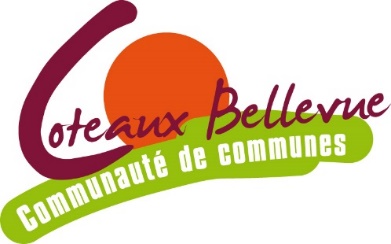 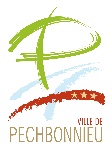 DEMANDE SUR VOIES COMMUNALES DE PERMISSION OU D’AUTORISATION DE VOIRIE      DE STATIONNEMENT      D’ARRÊTÉ DE CIRCULATIONA présenter impérativement, 15 jours avant le début des travaux, par mail à urba@ville-pechbonnieu.fr ou à la mairie de Pechbonnieu, qui transmettra à l’autorité chargée de la gestion de la voie.  En l’absence de réponse dans le délai imparti, la demande sera réputée refusée.Les demandes relatives à la voirie départementale doivent être établies sur le formulaire du Conseil Départemental de la Haute-Garonne.DEMANDEUR ▼OBJET DE LA DEMANDE ▼DESCRIPTIF DES TRAVAUX A REALISER ▼LOCALISATION ▼DUREE DES TRAVAUX ▼CIRCULATION ▼ENGAGEMENT DU PETITIONNAIRE ▼ PARTICULIER :NOM, Prénom : Adresse : Tél :                         Portable :                          Courriel : Entreprise qui réalise les travaux : Adresse : Responsable du chantier à contacter : Tél :                        Portable :                          Courriel :  ENTREPRISE :Dénomination : Adresse : Tél :                         Portable :                        Courriel : Qualité : Conducteur d’opération                        Concessionnaire Maître d’ouvrage		           Maître d’œuvre			 EntrepreneurDemande pour le compte deAdresse : Représenté par :Tél :                          Portable :                            Courriel :  Palissade de chantier			 Echafaudage		 Dépôt de benne Dépôt de matériaux			 Stationnement d’un véhicule de chantier Création ou suppression de bateau 	 Neutralisation d’emplacement de stationnement  Tranchée dans le sol			 Trottoir		 Chaussée Autre :Adresse des travaux : N° de parcelle : Date de début des travaux :                                  Durée des travaux (en jours) : Impact sur la circulation :    OUI     NONSi OUI, merci de spécifier les modalités de gestion de la circulation souhaitée : Alternat :  Manuel    A feux    Dates et horaires : Rue barrée de                     à    Dates et horaires : Déviation :  OUI    NON    Si OUI, détail :  Autres (à préciser) : Dates et horaires :Je, soussigné auteur de la demande, certifie exacts les renseignements qui y sont contenus.Date :  Signature :							